DESCRIPTIF DE L’ACTIVITÉNiveau CECRA1.1FilièreFLE ACompétence évaluéeProduction écriteSupportFormulaire d’inscription (au jury central).Description de l’activitéLes apprenants doivent remplir un formulaire d’inscription.Compétences langagières (cocof)Peut donner des informations sur soi dans un questionnaire ou une fiche de renseignement.Peut écrire des mots, des chiffres, des dates.Si l’apprenant utilise sa carte d’identité (ou tout autre document) pour recopier les informations : Peut recopier des mots, des chiffres, des dates.Compétences communicatives évaluéesÉcrire pour s’identifier.Compétences linguistiques en production Lexicales :Pays ou ville (de naissance)Adjectif de nationalitéAdresseDatePondération proposée pour l’activité10 points1 pt par réponse correcteOn ne tiendra pas compte de l’orthographe (pour la nationalité, le lieu de naissance et l’adresse), sauf si celle-ci gêne la compréhension des informations données.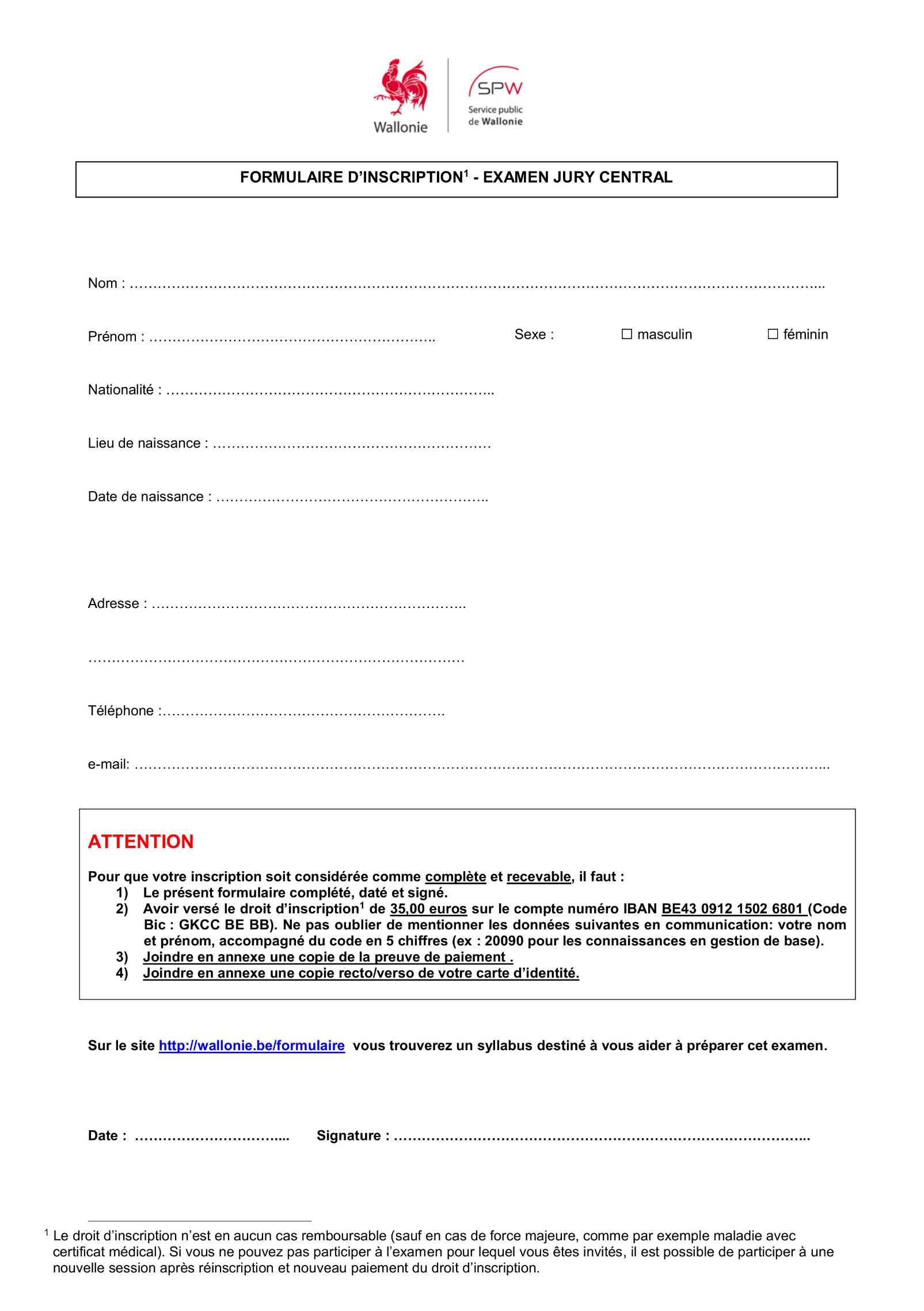 